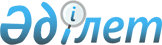 Об установлении ограничительных мероприятий в домах № 1-16 по улице К.Жумабай села Теспе Колкентского сельского округа
					
			Утративший силу
			
			
		
					Решение акима Колкентского сельского округа Сайрамского района Туркестанской области от 3 марта 2023 года № 53. Утратило силу решением акима Колкентского сельского округа Сайрамского района Туркестанской области от 1 августа 2023 года № 174
      Сноска. Утратило силу решением акима Колкентского сельского округа Сайрамского района Туркестанской области от 01.08.2023 № 174 (вводится в действие со дня его первого официального опубликования).
      В соответствии с подпунктом 7) статьи 10-1 Закона Республики Казахстан от 10 июля 2002 года "О ветеринарии" и на основании представления временно испалняющего обязоности руководителя Сайрамской районной территориальной инспекции Комитета ветеринарного контроля и надзора Министерства сельского хозяйства Республики Казахстан от 2 марта 2023 года № 08-02-07/219 и в целях ликвидации очагов заразных болезней животных РЕШИЛ:
      1. Установить ограничительные мероприятия в домах № 1-16 по улице К.Жумабай села Теспе Колкентского сельского округа в связи с выявлением очага заболевания бешенства.
      2. Контроль за исполнением настоящего решения оставляю за собой.
      3. Настоящее решение вводится в действие со дня его первого официального опубликования.
					© 2012. РГП на ПХВ «Институт законодательства и правовой информации Республики Казахстан» Министерства юстиции Республики Казахстан
				
      Аким Колкентского сельского округа

У.Юлдашов
